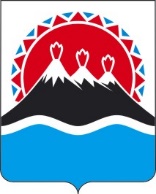 МИНИСТЕРСТВО ФИНАНСОВКАМЧАТСКОГО КРАЯПРИКАЗПРИКАЗЫВАЮ:1. Внести в таблицу приложения к приказу Министерства финансов Камчатского края от 10.01.2014 № 6 «Об утверждении перечня кодов подвидов по видам доходов, главными администраторами которых являются исполнительные органы Камчатского края и находящиеся в их ведении казенные учреждения» изменение, дополнив строкой следующего содержания: «».2. Настоящий приказ вступает в силу после дня его официального опубликования.[Дата регистрации] № [Номер документа]г. Петропавловск-КамчатскийО внесении изменений в таблицу приложения к приказу Министерства финансов Камчатского края от 10.01.2014 № 6 «Об утверждении перечня кодов подвидов по видам доходов, главными администраторами которых являются исполнительные органы Камчатского края и находящиеся в их ведении казенные учреждения»73.000 2 18 45505 02 0000 150 «Доходы бюджетов субъектов Российской Федерации от возврата остатков иных межбюджетных трансфертов на реализацию мероприятий планов социального развития центров экономического роста субъектов Российской Федерации, входящих в состав Дальневосточного федерального округа, из бюджетов муниципальных образований»7000возврат остатков субсидий, субвенций и иных межбюджетных трансфертов, имеющих целевое назначение, прошлых лет федерального бюджетаМинистр[горизонтальный штамп подписи 1]А.Н. Бутылин